中铁北京工程局集团有限公司中铁碧桂园项目电线电缆第二次采购招标公告（招标编号：ZTBJGCJ-BJGS-2019-004）1. 招标条件中铁北京工程局集团有限公司中铁碧桂园项目建设资金已落实，工程项目所需主要材料（见附表一）已具备招标条件。招标人为中铁北京工程局集团有限公司中铁碧桂园项目部,进行公开招标。2. 招标依据2.1《中华人民共和国招标投标法》（主席令九届第21号）；2.2《工程建设项目货物招标投标办法》（国家发展改革委等七部委令第27号）；2.3《评标委员会和评标方法暂行规定》（国家发展改革委等七部委令第12号）；2.4《中华人民共和国招标投标法实施条例》（中华人民共和国国务院〔2012〕613号）；2.5其它相关法律、法规、规章。3. 项目概况与招标内容3.1项目概况工程地点 : 北京市海淀区西北旺镇。建筑面积：海淀北部地区整体开发永丰产业基地（新）HD-0401-0146地块R2二类居住用地，建筑功能为住宅混合公建，地上建筑面积91049平方米，地下建筑面积91121.47平方米，总建筑面积182170.47㎡。 工程总造价：工程总造价为约4.75亿元，大写：肆亿柒仟伍佰万元。工期目标：2017年10月1日  -  2019年5月19日。3.2招标内容电线电缆，详细清单、招标文件售价及包件划分见附表一。4. 投标人资格要求4.1 本次招标投标人资格要求详见附表。4.2本次招标不接受联合体投标。5. 招标文件的获取5.1本次招标文件仅采用在中国中铁采购电子商务平台上以电子版方式发售。5.2招标文件获取程序：5.2.1注册：潜在投标人在中国中铁采购电子商务平台(www.crecgec.com)注册成为平台用户（须签订合同），因合同双方签订有一定时间，建议提前操作。（客服热线4006-010100）5.2.2响应：经注册、审核后，潜在投标人请在招标文件获取的规定时间内登录网站--“供方交易系统登录”---点击“采购信息”---在“采购名称”中点击招标项目---点击相应“包件编号”---填写“联系人、联系方式、输入密码、确认密码”，点击“提交”—“响应”。（具体响应操作指导见网上《供应商在线投标简易操作指南（新门户版）》）注：此处设置的密码非常重要，开标后使用该密码为投标报价解锁，须设为开标后自动解销。5.2.3购买招标文件: 凡有意参加投标的潜在投标人, 请于2019年05月16日16时00分至2019年05月21日16时00分前（节假日除外）将投标申请表（附表二）、营业执照副本（加盖公章）、投标联系人身份证扫描件（加盖公章）、标书款、投标保证金银行回执单扫描件以电子文档形式发送至200860061@qq.com邮箱)。潜在投标人根据所需购买包件的招标文件售价以足额现金方式转入到招标组织人指定账户（账户名称：中铁北京工程局集团有限公司，开户行名称：建行北京远大支行，账号：11001086000059123456）并在汇款单上注明标书款、投标保证金、项目名称及所申请包件号，汇款单位名称与投标人名称须完全一致。招标组织单位收到信息核实后，潜在投标人登陆中国中铁采购电子商务平台（www.crecgec.com）获取电子版招标文件。招标文件每套售价详见附表一，招标文件售后不退。购买标书的费用不提供发票。6.投标保证金递交投标文件时须交纳投标保证金银行回单复印件（具体数额见附表一），投标保证金请于开标前2日汇入指定账户，确保到账，并在汇款单上注明所投项目名称、招标编号及包件号，不接受个人汇款，投标保证金汇款单位名称与投标人名称须完全一致，以便财务及时查账。如未按照招标文件要求备注导致投标保证金被退回，后果自负。未按期汇入投标保证金的，其投标文件作废标处理。投标保证金待开标后在规定的期限内按招标文件规定不计息退还投标人。银行信息：账户名称：中铁北京工程局集团有限公司开户行名称：建行北京远大支行账号：110010860000591234567.投标文件的递交7.1 投标文件递交的时间：电线电缆：投标文件递交时间为2019年06月05日上午08时30分至09时00分，递交投标文件的截止时间为2019年06月05日上午09时00分（即为开标时间）。7.2投标文件递交和开标地点：本次招标在中国中铁采购电子商务平台进行线上开评标，投标人开标前须在中国中铁采购电子商务平台进行报价并上传投标文件扫描件，并于电线电缆：2019年06月05日上午09时00分前提交纸质版投标文件，地点为北京丰台区南四环西路188号12区19号楼中铁北京工程局集团北京有限公司第一会议室，并由委托代理人参加开标会。7.3逾期未在中国中铁采购电子商务平台进行报价和上传投标文件的，未提交纸质版投标文件投标人，招标人不予受理。7.4届时请投标人法定代表人或其委托代理人密切关注中国中铁采购电子商务平台。上述安排如有变化，招标人将通过发布公告的媒介发布通知。8.发布公告的媒介中国中铁采购电子商务平台（http://www.crecgec.com/）中国采购与招标网（http://www.chinabidding.com.cn/）微信公众号（中铁北京局采购租赁信息平台）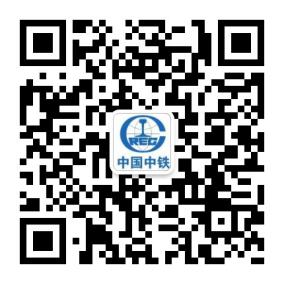 9. 联系方式招标单位：中铁北京工程局集团有限公司中铁碧桂园项目经理部联系人及电话：宋礼智，50893789转1003，15011020171招标组织单位：中铁北京工程局集团北京有限公司购买标书联系人及电话：魏虹宇：010-51169603电子邮件：200860061@qq.com   2534301024@qq.com中铁北京工程局集团北京有限公司2019年05月16日 法定代表人授权书本授权书声明：注册于    省    市    县工商管理局的（单位名称）在下面签字的（法定代表人姓名和职务）授权（部门名称）在下面签字的（职务、姓名、身份证号码）为本公司的合法代理人，就中铁北京工程局集团有限公司中铁碧桂园项目电线电缆第二次采购ZTBJGCJ-BJGS-2019-004号招标文件投标及合同的签订、履行直至完成，并以本公司名义处理一切与之有关的事务。本授权书经法定代表人签字并盖单位公章生效。                             单位名称：                                 日期：附表一招标公告附表以上数据为项目初步计划，后期根据实际情况进行调整。附表二 投标人资质要求附表三投 标 申 请 表招标编号：序号标的物名称包件号计量单位数量合计投标人资格要求履约地点招标文件售价 （元）投标保证金（元）备注1电线/米162900162900详见附表二中铁碧桂园项目施工指定地点500元20000元WDZN-BYJ2.5mm²2电线/米340100340100详见附表二中铁碧桂园项目施工指定地点500元20000元WDZ-BYJ2.5mm²3电线/米22002200详见附表二中铁碧桂园项目施工指定地点500元20000元NHBV2.5mm²4电线/米399700399700详见附表二中铁碧桂园项目施工指定地点500元20000元BV2.5mm²5电线/米5630056300详见附表二中铁碧桂园项目施工指定地点500元20000元WDZ-BYJ4mm²6电线/米43004300详见附表二中铁碧桂园项目施工指定地点500元20000元WDZN-BYJ4mm²7电线/米159800159800详见附表二中铁碧桂园项目施工指定地点500元20000元BV4mm²8电线/米26002600详见附表二中铁碧桂园项目施工指定地点500元20000元WDZN-BYJ6mm²9电线/米900900详见附表二中铁碧桂园项目施工指定地点500元20000元BV6mm²10电线/米142000142000详见附表二中铁碧桂园项目施工指定地点500元20000元WDZ-BYJ10mm²11电力电缆/米453453详见附表二中铁碧桂园项目施工指定地点500元20000元WDZN-YJY4*2.5mm²12电力电缆/米24982498详见附表二中铁碧桂园项目施工指定地点500元20000元WDZ-YJY-5*4mm²13电力电缆/米27312731详见附表二中铁碧桂园项目施工指定地点500元20000元WDZN-YJY-5*4mm²14电力电缆/米3030详见附表二中铁碧桂园项目施工指定地点500元20000元YJV-5*4mm²15电力电缆/米32443244详见附表二中铁碧桂园项目施工指定地点500元20000元WDZ-YJY-5*6mm²16电力电缆/米469469详见附表二中铁碧桂园项目施工指定地点500元20000元WDZN-YJY-5*6mm²17电力电缆/米1515详见附表二中铁碧桂园项目施工指定地点500元20000元YJV-5*6mm²18电力电缆/米33793379详见附表二中铁碧桂园项目施工指定地点500元20000元WDZ-YJY-5*10mm²19电力电缆/米1189911899详见附表二中铁碧桂园项目施工指定地点500元20000元WDZN-YJY-5*10mm²20电力电缆/米4646详见附表二中铁碧桂园项目施工指定地点500元20000元YJV-5*10mm²21电力电缆/米45054505详见附表二中铁碧桂园项目施工指定地点500元20000元WDZN-YJY-5*16mm²22电力电缆/米12231223详见附表二中铁碧桂园项目施工指定地点500元20000元WDZ-YJY-5*16mm²23电力电缆/米7474详见附表二中铁碧桂园项目施工指定地点500元20000元YJV-5*16mm²24电力电缆/米924924详见附表二中铁碧桂园项目施工指定地点500元20000元WDZ-YJY-4*25+1*16mm²25电力电缆/米11061106详见附表二中铁碧桂园项目施工指定地点500元20000元WDZN-YJY-4*25+1*16mm²26电力电缆/米2727详见附表二中铁碧桂园项目施工指定地点500元20000元YJV-4*25+1*16mm²27电力电缆/米538538详见附表二中铁碧桂园项目施工指定地点500元20000元WDZ-YJY-4*50+1*25mm²28接地电缆/米13411341详见附表二中铁碧桂园项目施工指定地点500元20000元YJV-1*50mm²29电力电缆/米272272详见附表二中铁碧桂园项目施工指定地点500元20000元WDZ-YJY-2*70+1*35mm²30电力电缆/米512512详见附表二中铁碧桂园项目施工指定地点500元20000元WDZ-YJY-4*70+1*35mm²31电力电缆/米46904690详见附表二中铁碧桂园项目施工指定地点500元20000元WDZ-YJY-4*95+1*50mm²32电力电缆/米590590详见附表二中铁碧桂园项目施工指定地点500元20000元WDZ-YJY-2*95+1*50mm²33电力电缆/米276276详见附表二中铁碧桂园项目施工指定地点500元20000元WDZ-YJY-4*240+1*120mm²34电力电缆/米156156详见附表二中铁碧桂园项目施工指定地点500元20000元WDZN-YJFE-4*240+1*120mm²35电力电缆/米171171详见附表二中铁碧桂园项目施工指定地点500元20000元WDZ-YJFE-4*240+1*120mm²36电力电缆/米145145详见附表二中铁碧桂园项目施工指定地点500元20000元WDZ-YJV-4*240+1*120mm²37矿物绝缘电力电缆/米27512751详见附表二中铁碧桂园项目施工指定地点500元20000元BTTZ4*4mm²38矿物绝缘电力电缆/米35203520详见附表二中铁碧桂园项目施工指定地点500元20000元BTTZ4*6mm²39矿物绝缘电力电缆/米404404详见附表二中铁碧桂园项目施工指定地点500元20000元BTTZ4*10mm²40矿物绝缘电力电缆/米10301030详见附表二中铁碧桂园项目施工指定地点500元20000元BTTZ4*16mm²41矿物绝缘电力电缆/米26792679详见附表二中铁碧桂园项目施工指定地点500元20000元BTTZ4*25mm²42矿物绝缘电力电缆/米56565656详见附表二中铁碧桂园项目施工指定地点500元20000元BTTZ-1*50mm²43接地电缆/米1699316993详见附表二中铁碧桂园项目施工指定地点500元20000元BVR-1*4mm²44白色阻燃护套线/米55005500详见附表二中铁碧桂园项目施工指定地点500元20000元ZC-RVV-3*1.0mm²合计米13506471350647包件号投标人资格条件交货地点/1、营业范围要求：在中华人民共和国境内依法注册、具有法人资格、能独立承担民事责任、具有投标物资生产供应经验的生产商或代理商；2、财务能力要求：注册资金不低于1000万元，具有良好的社会信誉和财务状况；3、生产能力要求：生产商必须具备生产符合项目要求的电线电缆；4、质量保证能力要求：投标产品必须满足国家标准；5、供货业绩：供应商需提供近二年供货业绩；有中铁北京工程局集团有限公司业绩的，同等条件下优先选用。6、履约信用要求：履约信用良好，近年经营活动中无重大安全、质量事故、合同争议纠纷引起的诉讼、仲裁、违法行为记录及有关行政处罚等相关情况；7、根据甲方要求，此次招标品牌限定为：河北环亚、天津正标、山东阳谷、福建南平太阳。中铁北京工程局集团有限公司中铁碧桂园项目部施工现场或甲方指定位置投标人投标项目法定代表人法人委托人资质等级及证号营业范围投标联系人联系电话传真电子邮箱申请投标包件号及说明：投标人（章）年    月    日申请投标包件号及说明：投标人（章）年    月    日申请投标包件号及说明：投标人（章）年    月    日申请投标包件号及说明：投标人（章）年    月    日